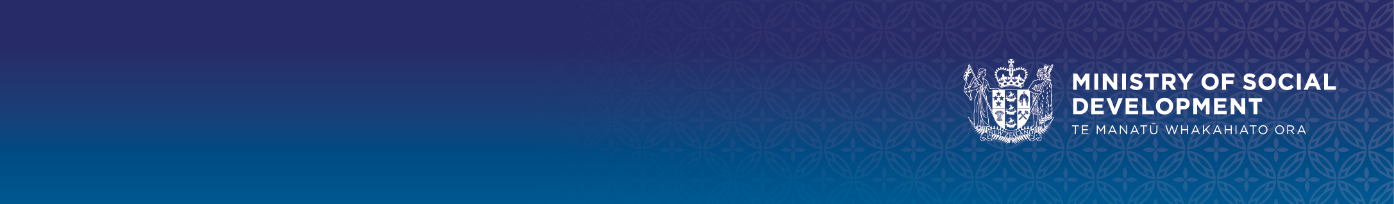 This section needs to be completed by a person in your organisation who has the authority to commit the organisation to enter into a funding agreement.We acknowledge that the details given in this application, or supplied by us in support of our application, are true and correct to the best of our knowledge.We acknowledge that before, during and after the granting of any funds, the Ministry of Social Development may disclose to, or obtain from, any other government department or agency, private person or organisation, any information about our organisation and the project for which we are seeking funding for the purpose of assessing the application, administering the Initiative, reporting tax information, evaluating the Initiative or conducting integrity inquiries.We will not hold any personal information for or on behalf of the Ministry of Social Development.We agree to provide information such as financial, statistical and/or anonymised information to the Ministry of Social Development for the purpose of evaluating, auditing, reporting and conducting integrity inquiries on the Initiative and/or funds.We agree to follow the Privacy Act 2020 and any other applicable rule or enactment when handling any personal information.We acknowledge that the Ministry of Social Development will publish the names of the community groups that receive funding, the amount of funding and its purpose. I have read and agree to the declaration above and the terms and conditions of the Community Providers Fund – Community Support Package (required)Organisation DetailsOrganisation DetailsOrganisation Name:
Legal Entity Name:Address:Contact Name:Email:Number:InitiativeInitiativeWhat is required? (Please state the type or resource/activity)How much will this cost? (Cost Breakdown)LocationLocationPrimary location/Region of initiativePopulationPopulationPrimary cohort this initiative will support the most? Maori PacificEthnicYoung PeopleElderlyPeople with Disability   Maori    Pacific   Ethnic   Young People   Elderly   People with disability